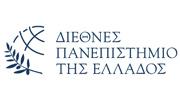 ΑΛΕΞΑΝΔΡΕΙΑ ΠΑΝΕΠΙΣΤΗΜΙΟΥΠΟΛΗ ΣΧΟΛΗ ΜΗΧΑΝΙΚΩΝΤΜΗΜΑ ΜΗΧΑΝΙΚΩΝ ΠΛΗΡΟΦΟΡΙΚΗΣ ΚΑΙ ΗΛΕΚΤΡΟΝΙΚΩΝ ΣΥΣΤΗΜΑΤΩΝ			ΠΜΣ «Ευφυείς Τεχνολογίες Διαδικτύου»				ΑΙΤΗΣΗ ΓΙΑ ΣΥΜΜΕΤΟΧΗ ΣΤΗΝ ΟΡΚΩΜΟΣΙΑ ΚΑΙ ΧΟΡΗΓΗΣΗ ΔΥΟ ΑΝΤΙΓΡΑΦΩΝ ΠΤΥΧΙΟΥΕπώνυμο : …………………………………………
Όνομα : ……………………………………………Πατρώνυμο : ……………………………………...Μητρώνυμο : ……………………………………..Τμήμα  Μηχανικών Πληροφορικής και Ηλεκτρονικών Συστημάτων. ΠΜΣ: «Ευφυείς Τεχνολογίες Διαδικτύου»  Αριθμός μητρώου ………….Έτος εγγραφής: ………….Τηλ. Κινητό : ……………………………………..Ε-mail : ……………………………………………Διεύθυνση κατοικίας: …………………………………………………………………………………..Σίνδος, …/  /2020Προςτη Γραμματεία του Τμήματος Μηχανικών Πληροφορικής και Ηλεκτρονικών Συστημάτων
   Σας παρακαλώ να με δεχθείτε στην ορκωμοσία του Δεκεμβρίου 2020 γιατί τελείωσα τις νόμιμες εξετάσεις στην περίοδο του Χειμ./Εαρ. 2019/2020 με επιτυχία και να μου χορηγήσετε δύο αντίγραφα πτυχίου.
Με την αίτησή μου καταθέτω:1. Ακαδημαϊκή ταυτότητα.Ο/Η Αιτ	(Υπογραφή)